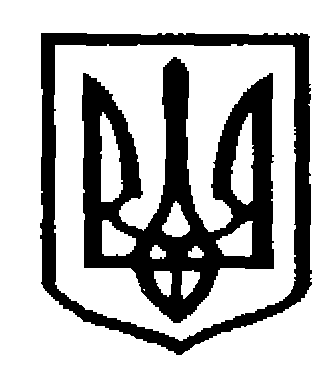 У К Р А Ї Н АЧернівецька міська радаУ П Р А В Л I Н Н Я   О С В I Т Ивул. Героїв Майдану, .Чернівці, 58029 тел./факс (0372) 53-30-87,E-mail:osvitacv@gmail.com Код ЄДРПОУ №02147345НАКАЗ08.08.2018                                                                                                №282Про організацію та проведення серпневої конференції працівників освітим. Чернівців у 2018 роціНа виконання законів України «   «Про освіту», «Про дошкільну освіту», «Про загальну середню освіту», «Про позашкільну освіту», Указів Президента України від   25.06.2013 р. № 344/2013 «Про Національну стратегію розвитку освіти в Україні на період до 2021 року», від 12.06.2015 р.     № 344/2015 «Про заходи щодо поліпшення національно-патріотичного виховання дітей та молоді», від 13.10.2015 р. № 580/2015 «Про затвердження Стратегії національно-патріотичного виховання дітей та молоді на 2016-2020 роки», Концепції розвитку освіти України на період 2015-2025 років, Концептуальних засад реформування середньої освіти «Нова українська школа», відповідно до наказу Департаменту освіти і науки Чернівецької ОДА від 21.06.2018 р.  № 305  та з метою визначення завдань, спрямованих на реалізацію ефективних заходів щодо підвищення якості освіти в новому навчальному році, НАКАЗУЮ:1. Провести серпневу конференцію працівників освіти м. Чернівців                      30 серпня 2018 року о 11.00 год. з порядком денним «Концепція «Нова українська школа»: перші кроки реалізації в системі освіти Чернівців та пріоритетні завдання». 2.Затвердити план підготовки проведення серпневої конференції працівників освіти міста.2. Методичному центру закладів освіти до 15.08.2018 р. скласти графік проведення міських інструктивно-методичних нарад щодо організації освітнього процесу в   2018/2019 навчальному році.3. Керівникам навчальних закладів:	3.1. Провести до 31 серпня 2018 року засідання  педагогічних рад, на яких обговорити питання «Про підсумки  роботи закладу в 2017/2018 навчальному році та завдання на 2018/2019 навчальний рік», врахувавши рекомендації серпневої конференції.3.2. Забезпечити присутність педагогічних працівників на фахових інструктивно-методичних нарадах відповідно до графіку їх проведення.4. Наказ розмістити на сайті управління освіти Чернівецької міської ради.5. Контроль за виконанням наказу залишаю за собою.Заступник начальника, начальник відділу дошкільноїосвіти управління освітиЧернівецької міської ради                                                      Н. П. ВітковськаВиконавець:Завідувач міського методичного центру закладів освіти                                                            Н. П. Герасим                                                           